StudSensor™ L50Skener dřevěných a kovových sloupkůStudSensor™ L50 je vybaven dvěma režimy skenování:• STUD SCAN: Vyhledá okraje dřevěných a kovových sloupků do hloubky 19 mm.• DEEPSCAN®: Lokalizuje okraje dřevěných a kovových svorníků až do 38 mm.Automatická funkce WireWarning® detekuje v režimu STUD SCAN a DEEPSCAN® vodiče pod napětím. Při detekci střídavého napětí se zobrazí ikona AC WireWarning®.1. INSTALACE BATERIEZatlačte na výstupek bateriového prostoru ve spodní části přístroje a otevřete dvířka. Vložte novou 9V baterii, která bude mít kladný (+) a záporný (-) pól k ikonám vytištěným na zadní straně. Zaklapněte baterii na místo a nasaďte dvířka.2. PROVOZNÍ TIPYPro optimální výsledky skenování:• Držte přístroj rovnoběžně s povrchem a neotáčejte jím.• Držte nástroj naplocho u stěny, nekývejte s ním, nenaklánějte ho a při pomalém posouvání po povrchu na něj silně netlačte.• Nepokládejte druhou ruku ani žádnou jinou část těla na skenovaný povrch.• V závislosti na blízkosti elektrického vedení k povrchu stěny může skener detekovat elektroinstalaci nebo potrubí stejným způsobem jako trámky. Pozor, je třeba dávat při přibíjení hřebíků, řezání nebo vrtání ve stěnách, podlahách a stropech, které mohou tyto předměty obsahovat.• Abyste se vyhnuli překvapením, nezapomeňte, že sloupky nebo trámy jsou obvykle vzdáleny 41 nebo 61 cm  a mají šířku 38 mm. Cokoli blíže u sebe nebo jiné šířky nemusí být sloupek nebo trám.Pokud dostáváte nepravidelné výsledky skenování, může to být v důsledku vlhkosti v dutině stěny nebo sádrokartonu, případně nedávno nanesené barvy nebo tapety která ještě zcela nezaschly. I když vlhkost nemusí být vždy viditelná, bude rušit snímače přístroje. Počkejte několik dní, než stěna vyschne.POZOR!Nespoléhejte se výhradně na detektor, abyste našli předměty za skenovaným povrchem. Použijte další zdroje informací, které vám pomohou lokalizovat předměty před proniknutím do povrchu. Mezi tyto další zdroje patří stavební plány, viditelná místa vstupu potrubí a kabeláže do stěn, například ve sklepě.Při práci v blízkosti elektrických zdrojů, vždy vypněte napájení elektrických vodičů.PRÁCE S RŮZNÝMI MATERIÁLYStudSensor™ L50 je určen pro použití v interiérupouze na suché stěny.Poznámka: Hloubka a přesnost snímání se mohou lišit v závislosti na vlhkosti, obsahu materiálů, struktuře stěn a barvy.StudSensor™ L50 dokáže efektivně skenovat většinu materiálů, včetně:•	Čistá dřevěná podlaha (v režimu DEEPSCAN®)•	Linoleum na dřevěném podkladu•	Sádrokartonové desky na překližkovém opláštění•	Tapetované stěny (pokud jsou suché)•	Texturované stropy, pokud mají stejnou tloušťku (umístěte tenký kus lepenky na strop a skenujte přes něj, aby se zabránilo poškození textury)StudSensor™ L50 není určen ke skenování materiálů jako jsou např:•	Keramická dlažba•	Koberce a polstrování•	Tapety s metalickými vlákny•	Čerstvě vymalované stěny, které jsou ještě vlhké (může trvat i týden nebo déle po aplikaci)•	Stěny s laťováním a omítkou•	Izolační desky potažené fólií•	Sklo nebo jiný hutný materiál3. VÝBĚR REŽIMUPřepněte přepínač na požadovaný režim:STUD SCAN pro vyhledání dřevěných nebo kovových sloupků nebo DEEPSCAN® pro vyhledávání sloupků za stěnami o tloušťce větší než 19 mm.Pokud nestisknete tlačítko napájení, jednotka zůstane vypnutá.4. FINDING A STUDSkenování provádějte vždy skenerem umístěným naplocho ke stěně. Přepínač režimů přesuňte do polohy STUD SCAN, položte nástroj naplocho ke stěně, stiskněte tlačítko a podržte tlačítko napájení. Vyčkejte na potvrzení zvukovým signálem že kalibrace byla dokončena a teprve poté skenerem pohněte.Při neustálém držení napájecího tlačítka, přístrojem posouvejte vodorovně po stěně, dolevanebo doprava. Jakmile se začnete blížit k sloupku, segmenty se šipkami se začnou rozsvěcet.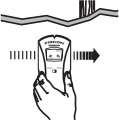 Při prvním zobrazení šipky SpotLite®  a plné ikony na displeji, zazní akustický signál. Byla nalezena hrana sloupku. Toto místo si označte.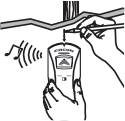 Bez uvolnění napájení pokračujte ve skenování za vyznačeným místem, dokud nezačnou segmentyšipky na displeji zhasínat. Přístrojem pak pohybujte v opačném směru, abyste našli druhý okraj sloupku.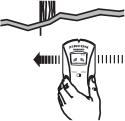 Označte i druhou hranu sloupku. Střed sloupku je uprostřed mezi oběma značkami.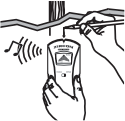 5. DETEKCE WIREWARNING®Funkce detekce WireWarning® společnosti Zircon funguje nepřetržitě v systémech StudScan, DeepScan®. Když je detekováno střídavé napětí, zobrazí se varování před detekcí střídavého napětí a na displeji se zobrazí indikátor detekce AC. Pokud skenování začnete nad vodičem pod napětím, zobrazí se indikátor AC a indikátor bude nepřetržitě blikat. Za těchto okolností dbejte zvýšené opatrnosti, nebo kdykoli je přítomno vedení střídavého proudu pod napětím.POZOR!Detektor elektrického pole nemusí detekovat vodiče pod napětím, pokud jsou vodiče vzdáleny více než 51 mm od snímaného povrchu v betonu, za překližkovou stěnou nebo za kovovou stěnou.POZOR!NEPŘEDPOKLÁDEJTE, ŽE VE SKENOVANÉM PROSTORU NEJSOU ŽÁDNÉ ELEKTRICKÉ VODIČE POD NAPĚTÍM. NEPROVÁDĚJTE ČINNOSTI, KTERÉ BY MOHLY BÝT NEBEZPEČNÉ. POKUD SE VE STĚNĚ NACHÁZÍ ELEKTRICKÝ VODIČ POD NAPĚTÍM. VŽDY VYPNĚTE ELEKTRICKÉ NAPÁJENÍ, PŘÍVOD PLYNU A VODY, NEŽ PRONIKNETE DO POVRCHU. NEDODRŽENÍ TĚCHTO POKYNŮ MŮŽE MÍT ZA NÁSLEDEK VZNIK ÚRAZU ELEKTRICKÝM PROUDEM, POŽÁR NEBO VÁŽNÉ ZRANĚNÍ ČI POŠKOZENÍ MAJETKU.6. TIPY PRO ŘEŠENÍ PROBLÉMŮ & KONSTRUKČNÍ TIPYSituace A:Všechny ikony na LCD blikají a přístroj nepřetržitě pípá.Pravděpodobná příčina:•  Skenování začalo nad silnou části stěny nebo nad sloupkem.• Přístroj není opřený o stěnu.•  Přístroj se během skenování naklonil nebo zvedl.(Všechny tyto faktory ovlivňují správnou kalibraci.)•  Skenovaná plocha je příliš silná nebo příliš mokrá, aby přístroj mohl správně pracovat.Řešení:• Vypněte přístroj, posuňte se o několik centimetrů  (5-8 cm), stiskněte tlačítko napájení a znovu spusťte.• Na drsných površích položte tenký kus lepenky na stěnu a skenujte přes něj, abyste mohli jednotkou hladčeji posouvat.• Při práci s přístrojem držte druhou ruku ve vzdále-nosti nejméně 15 cm od přístroje. Jednotku držte palcem a ukazovákem. Dávejte pozor, abyste při kalibraci nehýbali prsty.• Přístroj vždy držte rovnoběžně se sloupkem a pohy-bujte s ním kolmo k sloupku, který se snažíte najít.• Pokud používáte přístroj na nedávno polepeném, nebo natřeném povrchu. Nechte jej zaschnout a zkuste to znovu.Situace B:Nelze detekovat sloupky v režimu STUD SCAN.V režimu STUD SCAN se nezobrazí středový symbol.Pravděpodobná příčina:• Stěna je obzvláště silná.Řešení:• Přepněte do režimu DEEPSCAN®.• Dvojici sloupců na displeji nejblíže středu, interpretujte jako okraj sloupků.Situace C:Ikona TruCal® se zapne, ale při skenování přístroj nezobrazí nic jiného.Pravděpodobná příčina:• Jednotka nemusí být opřená o stěnu.• Pokud je v režimu DEEPSCAN®, je možné, že jste provedli kalibraci nad sloupkem.Řešení:• Držte jednotku tak, aby se dva proužky suchého zipu na zadní straně, dotýkaly stěny.• Znovu zkalibrujte jednotku na jiném místě a znovu naskenujte oblast.Situace D:V režimu DEEPSCAN® nejde detekovat cíle.Pravděpodobná příčina:• Možná jste kalibrovali nad cílem. (Chybový stav je zakázán v režimu DEEPSCAN®, protože je dvakrát citlivější než STUD SCAN.)• Přístroj můžete držet jako dálkový ovladač televizoru a míříte na zeď.Řešení:• Posuňte jednotku o několik centimetrů (5-8 cm) a zno-vu ji zkalibrujte.•Držte jednotku tak, aby se dva proužky suchého zipu   na zadní straně dotýkaly stěny.Situace E:Kromě sloupků detekuje i další objekty.Pravděpodobná příčina:• Elektrické vedení, kov nebo plast mohou být v blízkosti nebo se dotýkat zadní strany povrchu stěny.Řešení:• Zkontrolujte, zda jsou na obou stranách stejně rozmístěné další cíle nebo zda je stejný sloupek na několika místech přímo nad a pod první oblastí snímání.Situace F:Máte podezření na elektrické vedení, ale žádné nezjistíte.Pravděpodobná příčina:• Vodiče mohou být stíněny za kovovými obklady stěn, překližkovou stěnou nebo jiným hustým materiálem, nebo v kanálech.• Vodiče nemusí být pod napětím.• Vodiče v hloubce větší než 51 mm od povrchu nemusí být detekovány.Řešení:• Pokud je na místě překližka, silné dřevo nebo podklad za sádrokartonem, dbejte zvýšené opatrnosti.• Pokud zásuvku ovládá vypínač, ujistěte se, že je zapnutý pro detekci, ale při práci v blízkosti elektrických vodičů jej vypněte.Při řezání, zatloukání hřebíků nebo jiných úkonech vždy vypněte napájení.Situace G:Oblast detekce napětí se jeví jako mnohem větší než je skutečný vodič (pouze střídavý proud).Pravděpodobná příčina:• Napětí můžete detekovat až do 30 cm z každé strany skutečného elektrického vedení.Řešení:• Chcete-li zúžit detekci, vypněte a znovu zapněte přístroj na okraji místa, kde bylo detekováno napětí a znovu naskenujte.Při řezání, zatloukání hřebíků nebo jiných úkonech vždy vypněte napájení.